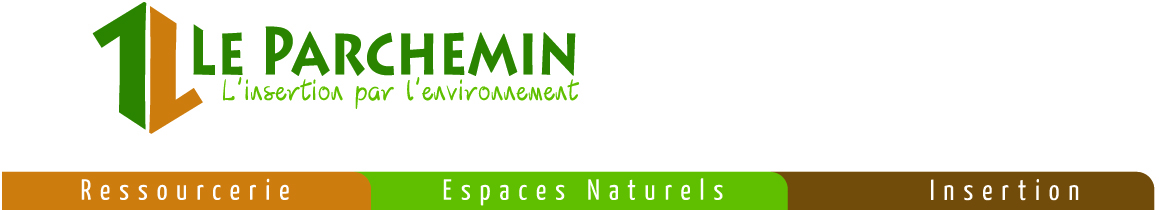 BULLETIN D’ADHÉSIONOrganisme : ……………………………………………………………….Nom : ………………………………………………………………………….Prénom : ………………………………………………………………………Fonction : …………………………………………………………………….Adresse : ………………………………………………………………………………………………………………………………….Code postal et ville : ………………………………………………………………………………………………………………….Courriel : ……………………………………………………………………………………………………………………………………Téléphone : ………………………………………………………………………………………………………………………………….Montant adhésion (cotisation annuelle : 10 € minimum) : ………………………………………………………………….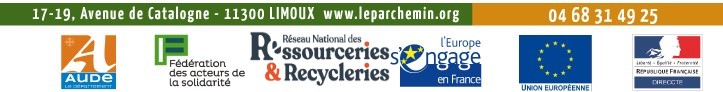 